ОТВЕТЫ BAPt4AHT 1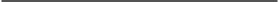 Система ол,евввавия диагвости•теской работы ло историиТtаждое из задавий 1, 2, 8, 9 считается выполвевпым верво, если правильно указавы бу- ква, последовательность цифр или слово (словосочетанае).Полпый правильный ответ на наждое из заданий 1, 2, 8, 9 оценивается 1 баллом; непол- ный, неверный ответ или его отсутствие — 0 баллов.Критернп оцевивавня  задавніі с раавёрвугы•• ответомС каким ип дввнъіх событий (npoqeccoв) связано слово • посадник• ? Вавитите буиву, ко- торой обозваиеяо давяое событие (вpoqecc).Объясвяте  смъіса слова  • восадвик •  врименительпо  н  указавяому  Вами  собъітикі (пpo-qeccy).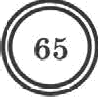 4	Выбраввое событие (процесс):   (укажите  букву в перечне).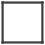 Скажите две исторические личности, веоосредствевво свяоапвые с выбраввым Вами co- бытием (процессом).Унажпте одво ліобое действие каждой иэ атих лияяоетей, в аваяителъной стеоеяи повли- явтее на ход и (или) результат атого собъттия (процесса).Ответ запишите в таблицу.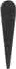 Ответ: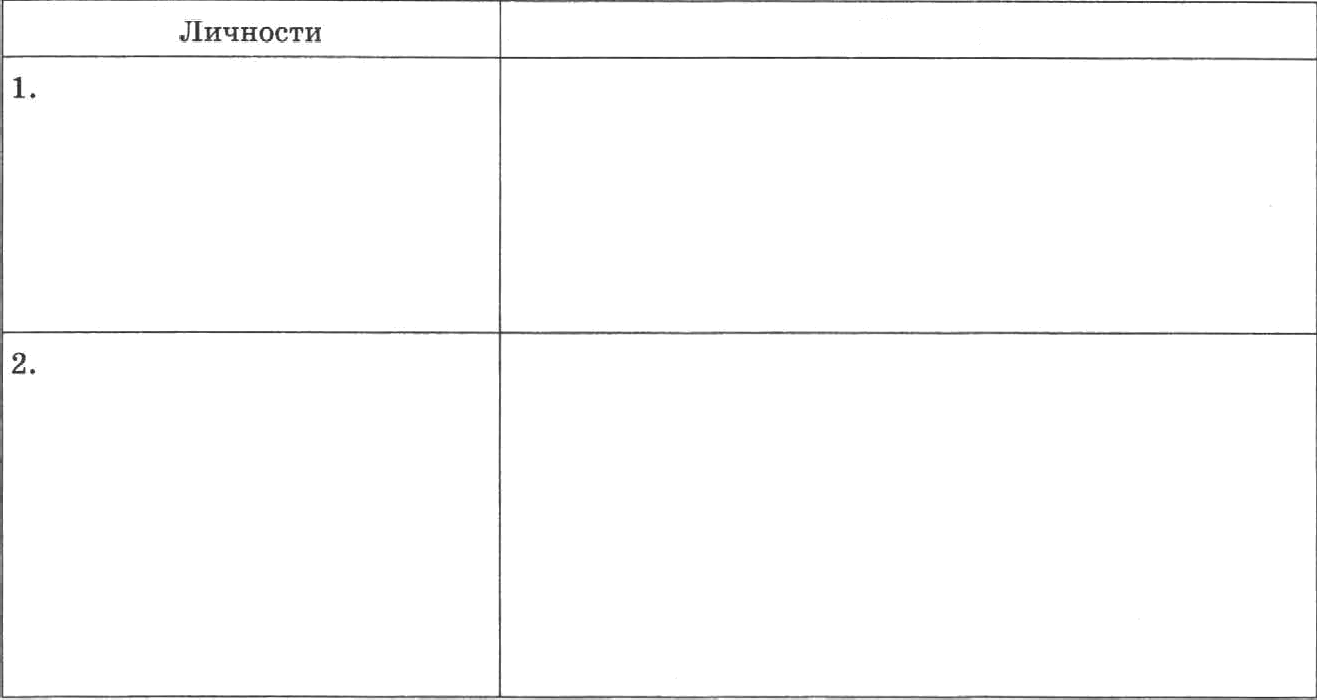 ДействияПри оиенвввнии отвегв не ввсчигываютсе уквзание историчесхих лиvносгвй и ихдейст-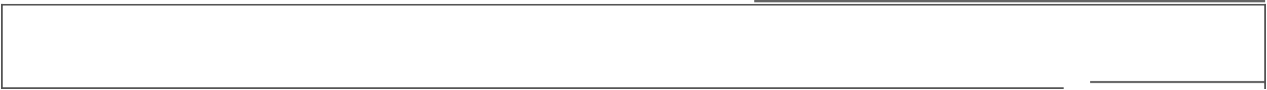 виЯ, упомвнутых в отрывхе mз историчвского источникв в зя,gвлии Э.66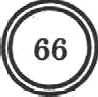     Втябраввое событие (процесс):   (укажите букву в перечве).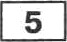 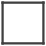 Ответьте штриховкой на новтурной карте один иетъірёхугольвик, образованвый градус- ной сеткой, в котором полвостъіо вля пастичво происходило выбравиое Вами событие (процесс).Содержавяе  первого ответа и утtааввня по оqеянвавию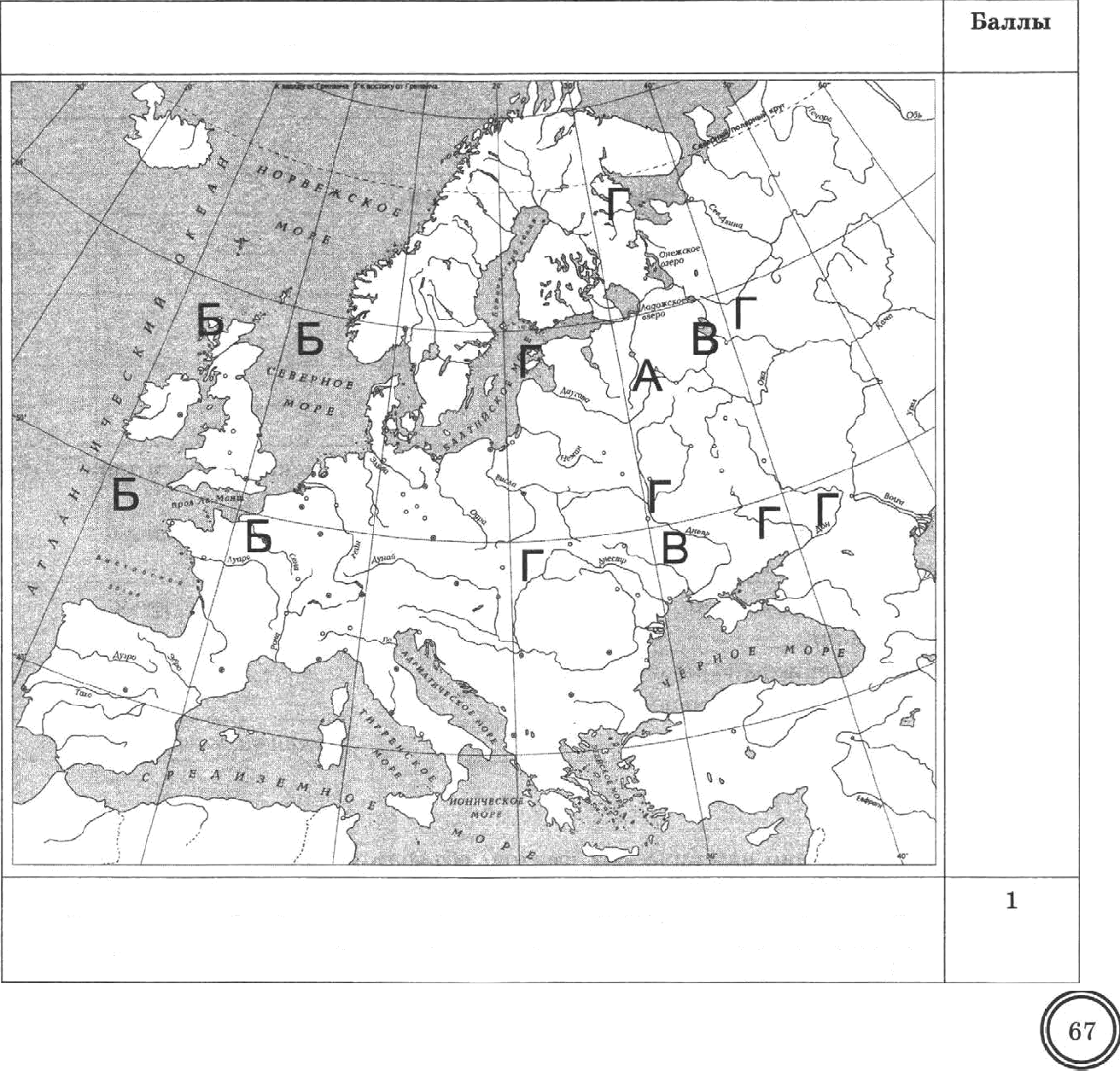 (допускаются  ивые формулировки  ответа, не искажающие  его смысла)Заштрикован четырёхугольвяк, обрапованвьtй градусной сеткой, в котором оолностыо или иастииво происходило выбранпое событие (процесс) (допус- тимы небольшие  откловения,  связапвъіе с иедостатомвоfі аккуратностыо)бТ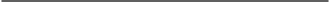     Втябраввое событие (npoqecc):   (укажите бувву в веречве).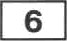 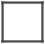 Запишите яазваяие любого объекта (города, населёяяого пувнта, реки или др.), который вепосредствевво связан с выбраниым Вами еобытием (ороцессом).Объяспите,  как  указаняый  Вами объект  (город,  васелёнвъій  оункт,  река ияи др.) связанс этим собъітием (вроцессом).Ответ (вазвавие объекта):   	 Объяснение:   	    Используя звавие историческик фантов, объясните, воиему выбраввое Ватви событие (процесс) имело большое звачевие в нстории пameй стравы и/или истории зару0ежвых страп.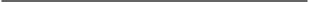 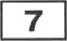 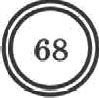 69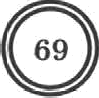 ВАРИАНТ 2Система оцевивааия диагвостя•теской рабосы ло ястораиКаждое из задавий 1, 2, 8, 9 считается вьтволвеввыи верьо, если враввльпо увазавы бу- ква, последовательность цпфр или слово (словосояетавве).Полнъій правильный ответ на каждое из задавий 1, 2, 8, 9 оцевивается 1 баллоьт; вевол- вый, яеверяый ответ иля его отсутствие — 0 баллов.fiрнтернн оцевнвавня задавай с развёрвутым ответом    С каким яз даітнъіх событий (процессов) связано слово • ивпвизнqпя»? іЗапвтите бунву, которой обоэвапено даіівое событие (процесс).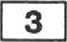 Объясните емысл слова *иппвипицияt притаевителъво к укааанвому Вами события (пpo- qeccy).70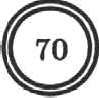 4	Выбраввое событие (процесс):   (унажите бунву в  перечяе).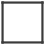 Унажите две историяескне личяоств, пепосредствеяяо связаввъіе с вьтбраввіяы Ваыи co- бытием  (процессом).Укажвте одво лкібое действие  каждой ип атих  лячвостей,  в пначительяой  стевевв вовлв-явтее ва код и (влп) результат этого события (opoqecca). Ответ запишите  в таблицу.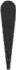 Ответ: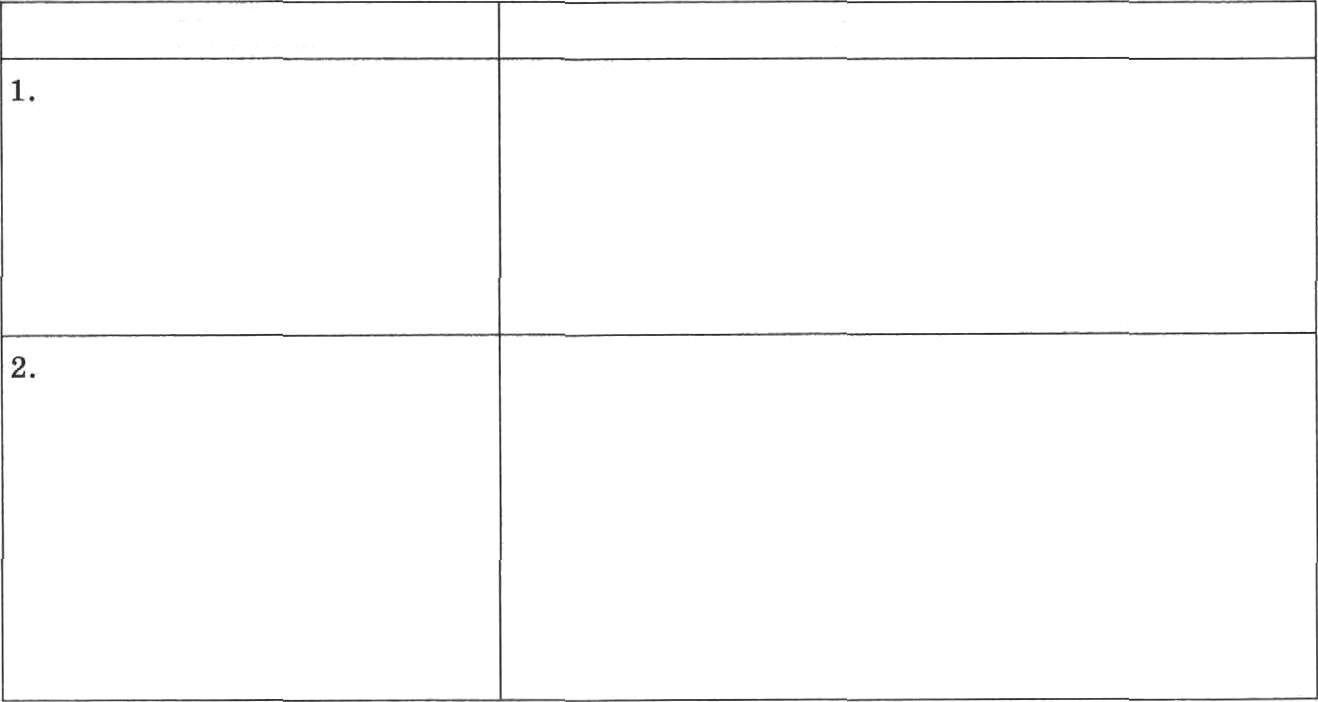 ЦИЧВОСТИ	Действия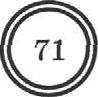 Вмбрвввое событие (процесс):   (укажите  букву в пещяве).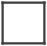 Ответьте штряховпой ва повтурвой карте одив яетырёzугольвик, обрвловввпыіі грвдус- вой еетпой,  в поторои  поаностьто  или частично  происходило  выбрввное Вами событие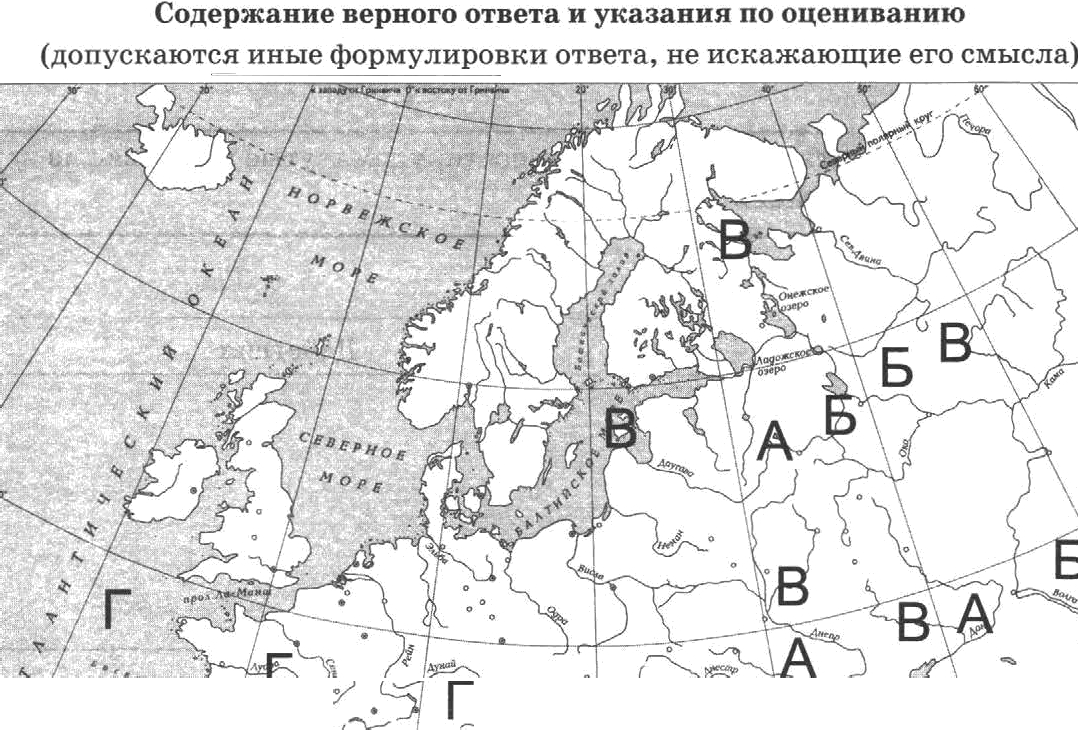 ВыбрвввоесобытRе(Dроqеос): (уквжяіебуквувDе	чве)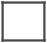 Папвшпте ввлвавяе лтобого объекта (города,  васелёввого вувкта,  репя вля  др.), воторыіівепоередствеввосвязав с выбрвввым Ввыя собьггяем (вроqессом).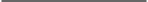 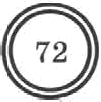 Объясните, как  указаввъій  Вами  объект  (город,  васелёввый  пувкт,  река или др.) свяаав с этим собъітием (вроqессом).Ответ (вазваяие объекта):   	 Объясяевие:   	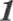 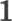 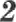 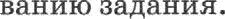 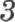     Используя ававве историчесннх фактов, обэ•ясните, почему выбрапное Вами собъітие (процесс) имело большое значение в истории нашей страпы и/или истории зарубежвых страв.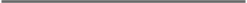 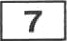 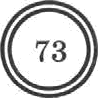 BAPHAHT 3Снстема оцевнвавня днагвостичеспой работы по исторпвКаждое иа задавай 1, 2, 8, 9 считается въіпоавеввым верно, если правильно укапавъі бу- ква,  последовательность qифр  иля слово (словосочетание).Полямй  правильяъій  ответ ва  каждое ие оадавий 1,  2, 8,  9 оqевиваетея  1 баллом; вепол-ный, невервъій ответ илв его отсутствие — 0 баллов.Еритерпн  оцевнвввиязадавнй  с рапвёрвутъім ответом    С каким яз данвыz событий (процессов) свяваво слово •Судебвик •? Сапитите бувву, ко- торой обозвачепо данпое событие (процесс).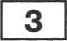 Объясните емъісл слова  *Судебвик•  примевіггельно н уназаввотиу  Вами событиіо (вpoqeccy).74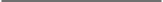 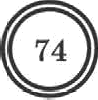 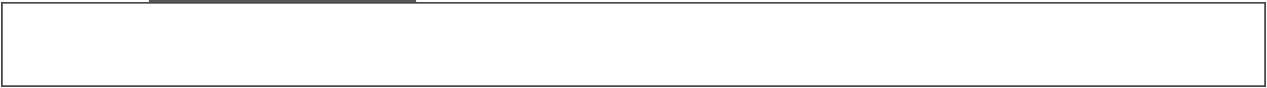 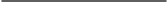 Bzz6paaaoe co6szzsse (apoqecc):   (yxa›«nee  byxsys  aepenae).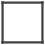 Yuas‹vrre ,que iicropiieeexne axsiiocrii, aenocpe,gczzeeao casaaaaeie c ai•i6paaai•iu Base co- 6iazneu  (xrpoqeccou).Y«amiize o,gao mo6oe ,geiicrane ua t,goii im sziix nn•iaoceeA, a aaaniieensaoit ereoeaii noauii- szmee  va xop ii (nan) peaynszaz sroro co6i•izus (npoqecca).Omer aannmnre a ra6nnqy.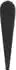 Omer: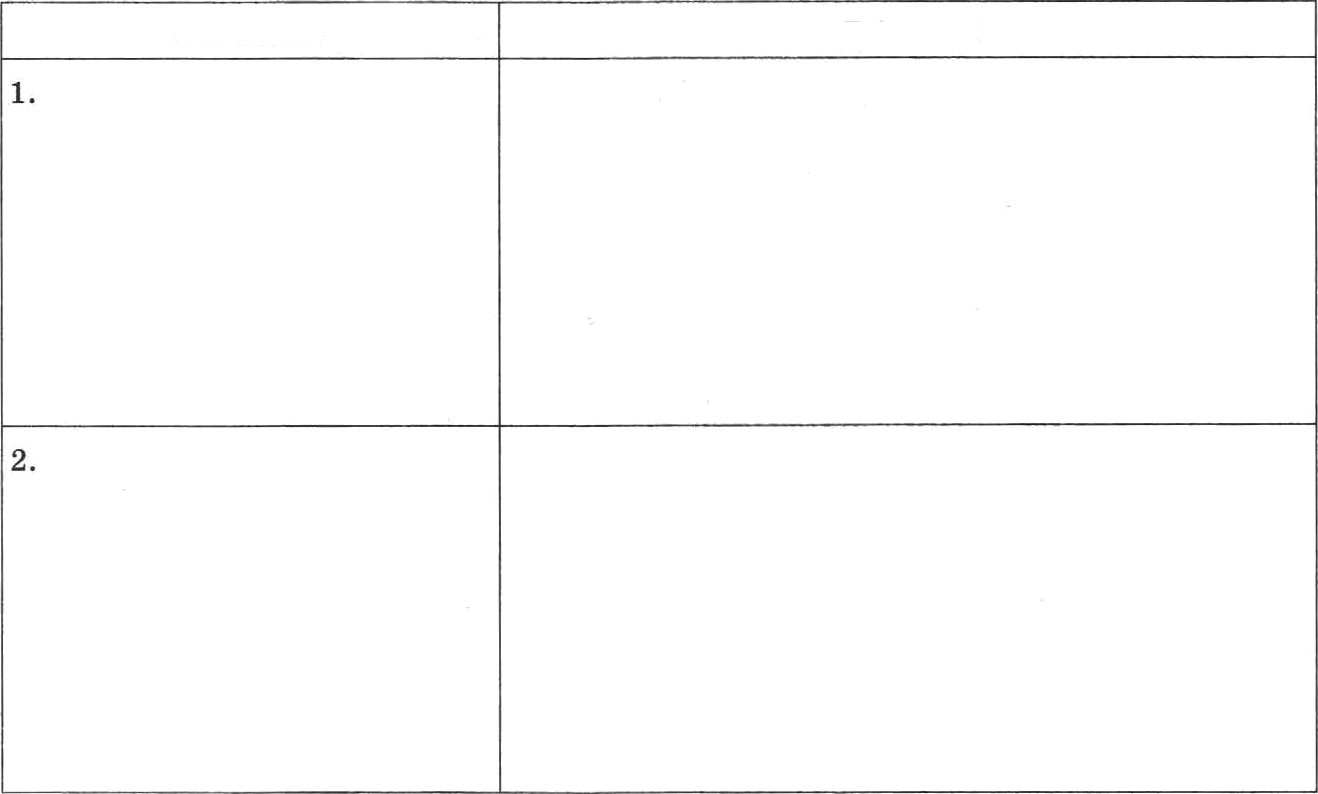 JlmHBooTa	,ft,eiieraiin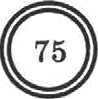 Выбраявое событие (opoqecc):	(укажвте бувву в перечве).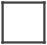 Ответьте mтpнxoвnoll ва новтурвой нарте одяв четъірёхугольвяк, обрааоваввіяй градус- воіі сеткой, в котором полвостьЮ яля частяяво ороясходвло втябраввое Вами срgытне (процесс).Содержавпе первого ответа н унааавая по оqевявавято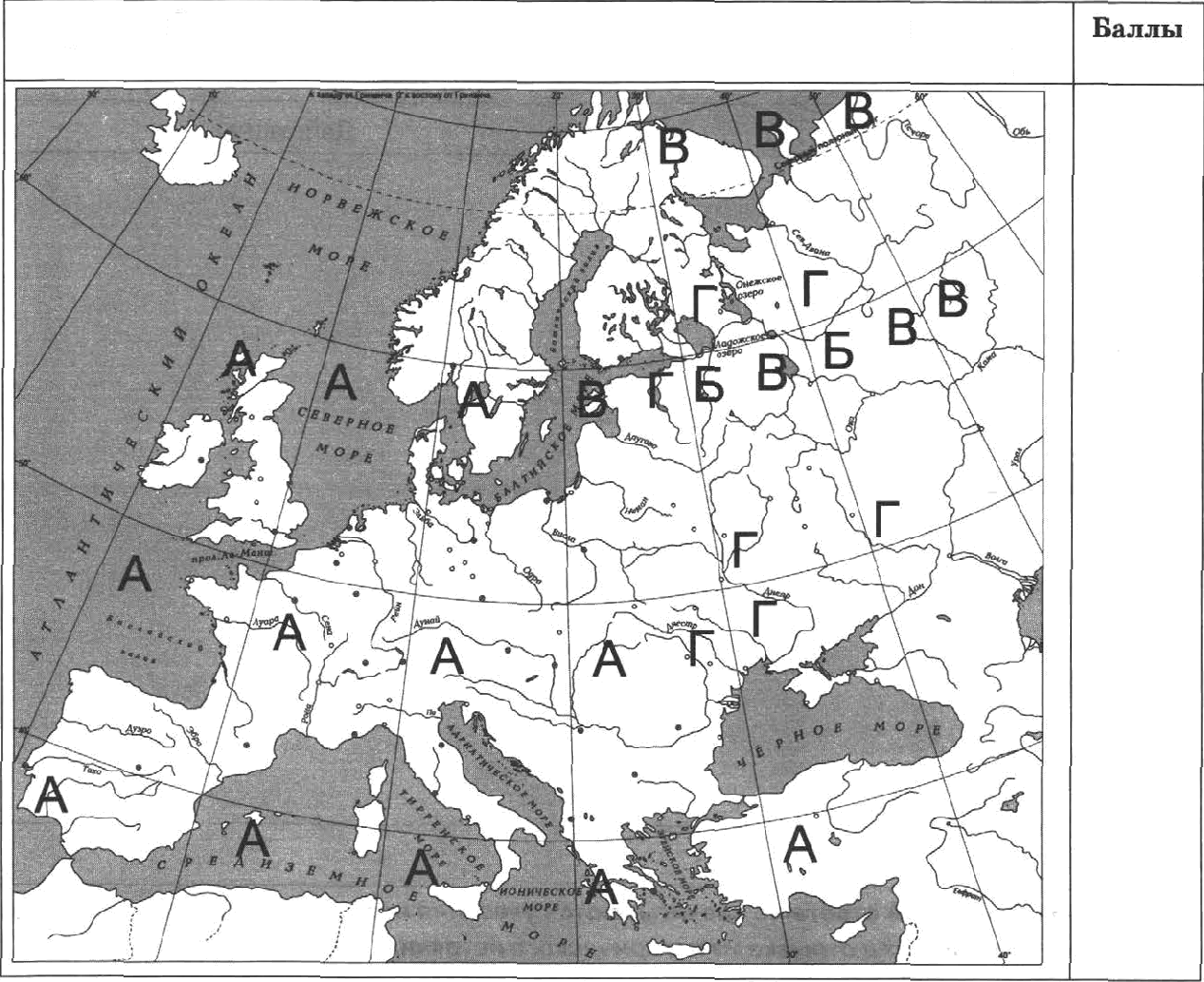 (довускаются явъте QормуаИ ОВкіт ответа, ве яскажаіотqве его сміясла)76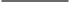 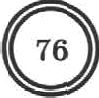     Выбраявое событие (процесс):   (укажите букву  в перечне).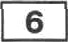 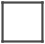 Запитите Rазвавие лтобого объекта (города, васелёнвого оутткта, рекн яли др.), которъій вепосредствевво связав с вътбраввым  Ватіи событием (opoqeccoм).Объясните, как  укапаввіяй  Вами объект  (город,  населёввый  пувкт,  река или  др.) свявав е втим событием (процессом).Ответ  (наававие  объекта): _ 	Объяснение:  	    Используя звавве исторических фактов, обз•ясвите, пояему выбраввое Вами событие (процесс) имело больтое значение в истории вавіей стравъі и/яли истории  зарубежвых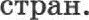 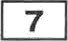 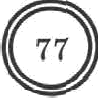 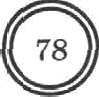 12134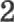 В82314; 3214; 3241; 234191 — Ліобеи; 2 — Москва;3  — Великий  Новгород (Новгород);  4  — ФлоревqияСодержание  первого  ответа н уназавия по оцевивавню(допуекаіотся ивые формулировки ответа, ве иекажающие его смысла)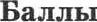 Правильный  ответ  должен  содержать  следуіоtqие элементы:бvква.  котопой  обозначево  паввое  событие (пвопесс).  — А;сыысл слова «ооса двик* . напринеп: выстая государствевная долж- ность в Новгороде в XII—XV вв.Объясвеяие  смысла  слова  может  быть  даьо в иных,  близких  по смыслуформулировнакПравильно  указава буква и объясвён смьтсл слова  •посадвик• примеяи-тельво  к  указанному  событию (процессу)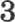 Правильно указава буква, объяснение содержит петочвость(-и), сущест- веяво ве  искажающую(-ие)смысл слова  •посадяяк •.НЈІИ Правильно указава буква, объясвевие содержит ве основные, а только второстеоенвые (ьесуществевные) признаки, не в вольой мере раскрываіощие смысл слова •посадвик • оримеяительво к указаьвому события› (процессу)2Правильно укааава только буква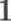 Содержавне первого ответа и указавяя по оцввнвавню(дооуснаытся ияые формулировки ответа, не искажающие его смысла)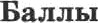 Буква	указава	неправильно	/	не	указаяа	независимо	от	нвли- иия/отсутствия объяснения смысла слова.ИЛИ  Приведеньт  рассужденяя   обtцего  характера,   ве соответствуіогqиетребовавиіо задания.НЛИ Ответ вевравильвъій0Јї£окгмжольньсй dаяя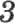 Ервтернн оцеввваввя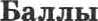 Праввльво указавы две лиявоетн и действия каждой  из вих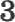 Правяльяо указа£ІЬl OДИН-две личности  я действия только одвой ив вих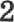 Правнльпо указаьы только две лиивости1Правильно укавава только одва личность.ИЛИ Приведевы рассуждевия обтqего характера, ве соответствуютqие требовавикі задания.ИЛИ Ответ веправяльвмй0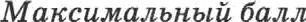 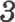 Содержавве первого ответа я указавяя по оцевявавню(допускаются ивые формулнровнв ответа, ве искажающне его смысла)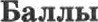 Ѕаттриховав четыщхугольввк, образоваввый  градусвоії  сеткоіі,  в  котором не происходило выбравпое событие (процесс).НЛИ  Саютрпховавы  два или более двух четырехугольяиков,  в векоторьтх иззаютриховаапых четырехугольников полностью или частииво вроиеходило выбраітяое событие (процесс).ИЛИ   Падавие  яе выоолвево0Максижальнъtй бала1ltртттерня оцевнвавия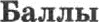 1. Назвавпе объекта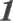 Название объекта указано вравильво1Название объекта указано яеправильпо.ИЛИ   Задавве ве выволвеяо		 	02. Іtаяестео объясвевия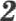 Даво арввияъьое объясвевие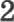 Объясвеппе содержит веточность(-и), сутqественно ве нскажающуіо(-ве) евязь указаввого  объекта  с выбраввым событием (процессом).ИЛИ Даяо веполяое объяснение, отражающее только второстеоеввые связн указаввого объекта с выбранимм событием (npoqeccoм)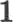 Приведевът  рассуждевия  обтqего  характера,  ве  соответствуыщие требо-ИЈІИ Объясвевие  даво вевравильно.ИЈІИ Падввие ве выполвево	0АfоксизtпльныйdпллSІtріттервв оцввявавва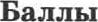 ДавообълсвевневваепыостивыбрвввогособытRя(ороqесса)сопороііваисторическпефеты2Объясвевпе зпачявіости вьібраввого события (процесса) содержит веточ-вость(-и), существеппо яе искажающуіо(-ве) ответа.ИЛИ Даво веполвое объясвевве аваяямоств выflрвввого события (про- цесса), отрвжающее только его второстепеввые поеледствяя для ясторви вашей стравы и/вля яеторвя зарубежвых стрвв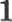 Объясвевве звачпмоств выбраввого события (процесса) сформулироваво в общеіі форне влв ва уровве обіядеввых представлеяий, без прявлеяе- вня   ясторвяеских  фантов.ИЛИ   Прпведевія  рассуждеввя  общего  характера,  ве поответствукітqяеНЈІИ Объясвевяе аваяимостя выбраввого события (вродесса) ве даво0Максжвяьный Ѕаяя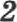 Ы аадавттяОтвет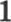 4231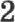 В82413; 421C; 2431 ; 423191 — Пpaгa; 2 — Боголюбово (Владимир);3 — Стамбул (ltопстаптинополь); 4 — МоскваСодеряtавп) первого ответа  в  указавня по оц  вивапвю(допускаются ивые формулпровки  ответа, ве искажающие его смысла)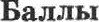 Правильяыіі ответ должев содержать следующие алемевты:бvнва. нотопой обоаваяево паяяое соfiнтие fnnoueccl. — Р;сэтысл  слова  •ипквизнпня •.  ваввимер:  свециальвый  церноввый суд,создвввый  для борьбы с  еретннамя.Объяпвевие  смысла  слова ьтожет быть  даво в пвых,  близквz  по смыслуформулировках		 	Правилыіо  указава  буква  н  объяспёв  свнясл  слова  •явквнзвция• ориме—внтельво  к указаввоьту  собмтито (процессе)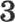 Правпльво указава буква, объясвевие содержит веточность(-и), сущест- вепяо ne испажающуто(-ие) смысл слова аввквизиqия t .ИЛИ Правильно уввлаяа буква, объяспевяе содержит ве освоввые, а только второстеоенвые (весуществепвые) призванп, ве в полвой мере раскрывающие сткысл слова аинквизиция• приме££ительпо it уназаввому событито (процессу)2Правяльпо укалапа только буква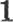 Буква	укаоава	неправильно	/	яе	укаоава	яеаависнно	от	вали-чпя/отсутствия объясвепия  смысла слова.ИЛИ Приведевъі  рассуждевня  o6iqero характера,  яе еоответствуюідиеНЛИ Ответ веправяаьвмй 0Зlоксижольноііі балл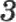 Іtрнтерни оцевмвавняБаллыПравильно указапы две личности и действия каждой из пвх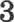 Правильяо указавы одна-две личвостя и действия только одвой из вик2Правильно уназавы только две личности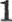 Правильно уназава только одна лиивость.ИЛИ Приведеяы раееуждения обтqего характера, яе соответетвуіоіqие требовавию задания.ИЛИ Ответ неправильный0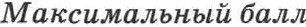 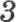 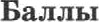 Паштрвховав яетырехугольяяк, обраsоввввыіі градусвой сеткоіі, в пoтopou поsвостьто илв яастяяво провскодвло выбраввое событие (процеео) (дonycm- мьi вебольтве отнловевия,  связаввме с ведостатоивой аквуратвостьвз)1Заттряzовав яетырехугольввк, обрвзоввввый градусвоіі сеткой, в котором ве провсходиао втабрвввое событие (пщцесс).НЛИ Паттрвховавьг два яли более двух яетырехугольвппов, в вепоторых из заттриковаввык яетыщхугольввков поавостьто илв яастняво пщясходило втябраввое еобьггпе (процеее).ИЛИ  Садавне ве выполвево0Іtрнтерии оцевнвания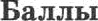 Даво объяснение  зваяиности  выбраввого  собъітия (процесса) с опорой паисторические факты   	2Объясвевііе  зваиимости  въібраввого  события (процесса) содержит нетоя-ность(-и), сутqествевно ве иснажающую(-ие) ответа.ИЛИ Дано неполпое объясвевие значимости выбраввого события (пpo- qecca), отражающее только его второстеоевные последствия для истории нашей  страны и/или истории  зарубежвъік страв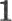 Объяснение апаяимости выбранвого  события (opoqecca) сформулироваяо в общей форме или на уровве обыдеввых представлевий, без орнвлеие- вия  историиескмк фактов.ИЛИ Приведевъі раесуждения общего характера, яе соответствуіощие требовавито задания.ИЛИ Объяснение звачимости  выбранного собъітия (вpoqecca) ве дано0Максижальный бала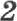 R• аадавняответ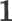 21438 	3412; 3421; 4312; 4321	91 — Пекяв; 2 — Ахен (Аахев); 3 — Москва; 4 — ВладикіирСодержавне первого ответв н уввзавия по оqевявавто(допускаются  ивые формулировки  ответа, ве искажаютqяе  его смъісла)БаллыПравильный  ответ должен  содержать следуіощие элемевтъі:бvква. вотовой обозначево даввое событие (ononecc).  — В;смыел слова •Сvпебяик • . наппимев: сборвик законов единого Русского государства.Оби•ясвевие смыела слова может быть даяо в ивын, близких по сныслу формулировкахПравильно  укаоава буква  и объяснёи  смтясл слова  •Судебвин t првмени-тельво н  уназанному  события (npoqecey)3Правяльво указава буква, объясвевие содержит ветоявость(-я), сущест- вевНо ве искажаіоіqуто(-яе) енъіпл слова ‹Судебнин •.ИЛИ Правильно указава буква, объяевевие содержит ве  освоввые,  а только второстепеввые (весутqествеввъіе) вризваки, ве в поляой мере раскръіватощие смысл слова *Судебвик t примевительво к увазаввому событию (процессу)	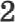 Правильно  укапана тольво буква1Conepuaaiie zepeoro ozaeza ii ynaaaawn no oqeawaaauio (ponyeuaiozcn nene Qopoyuiipoana oraera, ue ncxantaioiqne ero cozicaa)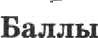 By«aa	y«aoaiia	nenpaeimsao	/	se	ynauaiia	ueaaa  ciiuo	or    mag-nus/ozcyvcrazso6xsceeaiis  cuziczia evoca.HJIH  Hpuaeyeazi   paccy   tneeiin   o6iz;ero   xapa«repa,   se  cooraerczayioiqnerpe6oaaaiiio  sapaaiis.HfII1 Oraee aenpaeazsai›iii0Afoucu»ransiteiii finesКрвтернв оцвввваввя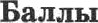 Праввльво укапавьг две лвявоети п деlістввя внon яв ens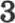 Правиаьпо указавы одііа-две внявоптя и деііствпя только одвой вз вих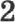 Правпльпо уквлввы только две лпявоств1Праввльво указава только одпа лвчпость.ИЛИ Првведевы рассуждеввя общего характера, ве соответствующве требовввию  задания.ИЛИ  Ответ вевравяльвМй0Содержавяе первого ответа н уввзавітя по оцевнвввню(допускаіотся ивьте формулировки ответа, не искажакіщве его снысла)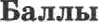 Паттрикован четырёхугольпик, образовавяый градусвой сетной, в которое оолностыо или яаетичво происходило вмбраввое событие (процесс) (допусти- ыы вебольтие отклопения,  связаввые с ведостаточвоії аккуратпостыо)1Саттрпховав четырёхугольвик, о0разовапвый градусяоfі сеткой, в котороів ве орояеходило выбраявое событие (процесс).ИЛИ Заштриковавы два или более двух четырёхугольввков, в некоторых яз заштриховаьпых четырёкугольпиков полностью или частнипо происходило въібранпое  событие (процесс).ИЛИ  Падавпе ве выполвено0Максижальвый  бала1ltрнтернн  оцевнвавия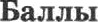 1. Наававве оfiхента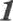 НаоВаНие объекта укававо правильно	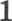 Название объекта указвво вевравильво. ИЛИ Задание ne выполвеНо02. Іtачество объясвеввв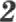 Дано  враалсъвое объясвевие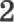 Объяснеяие содержит петоявость(-и), существеяіго не искажаіощую(-ие) связь указавяого объекта с выбранвым событием (процессом).ИЈІИ Дапо веполвое объясвевие, отражающее только второстепеввые свяпн указаяного объекта с выбраьяым событием (процессом)	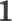 Приведены  рассуждевия  общего  характера,  не  соответствуютqие требо-ИЛН Объяепевве даяо веправильво. ИЈІН Садавие  не выоолвено0І£ртегерия  оцеввваввя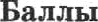 Даво объясвевве зваяпиостя вмбраввого собъітяя (продееса) с опорой ввисторияеевяе Qантьт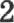 Объясвевне звачятвостп выбраввого события (ороцееса) содержит петоя-ность(-и), существевно ве яскажающую(-ве) ответа.ИЛИ Даво яеполвое объясвеяяе энаяямостн вьгбрвввого события (про- цесса), отражающее только его второстепеввые последствия для тісторив ватей стравы и/или истории зарубежвых страв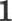 Объясвевие звачвмости выбраявого события (процесса) сфорвулнровавов общей форме иля ва  уровве обьlденвык  представлевий,  без  пряваеяе-яия историческпх фактов.НЛИ Приведевы рассуждевия общего характера, не соответствутощие требовввию  задания.ИЛИ  Объясвеьие  апачимоств выбранного  события (процесса)  ne давно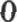 